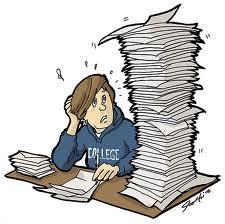 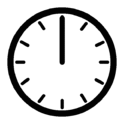 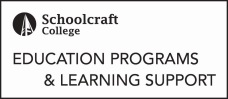 Rev. 10/16/17Radcliff LAC Tutoring Schedule Fall 2017Day  & TimeDay  & TimeDay  & TimeDay  & TimeDay  & TimeDay  & TimeMATH MondayTuesdayWednesdayThursdayFridaySaturday45, 47, 53, 101, 111, 1138a-8p8a-8p8a-8p8a-8p8a-5p12p-4p101 *Specific8a-1p4p-8p8a-3p8a-1p4p-8p8a-1p119, 126, 1299a-8p10a-8p9a-8p9a-8p8a-5p12p-4p1228a-1p8a-1p8a-1p2p-6p8a-1p2p-5p1509a-8p10a-8p9a-8p9a-5p8a-5p12p-4p1519a-5p10a-8p9a-8p9a-6p9a-5p12p-4p23012p-5p12p-6p9a-2p3p-4p9a-1p3p-4p9a-5p2409a-5p12a-8p9a-6p9a-5p12p-5p12p-4p25212p-5p12p-8p9a-3p9a-2pSUBJECTMondayTuesdayWednesdayThursdayFridaySaturdayACCT – 103, 201, 202, 221.138, 139, 120. 222. 226, 238, 262, 2638a-1p8a-1p8a-1p8a-1pBIOL – 50, 1019a-12p4p-8p9a-6p9a-11a2p-8p1p-7p12p-4p12p-4pBIOL - 1209a-12p4p-8p9a-6p9a-11a2p-8p1p-7pBIOL – 115,236, 23711a-1p
4p-8p9a-6p9a-11a2p-8p1p-7pBIOL – 2434p-8p9a-6p9a-11a4p-8p1p-7pBIOL – ALL 4p-8p9a-6p9a-11a4p-8p1p-7pCHEM – 51, 11112p-8p9a-8p9a-8p9a-7p8a-12p12p-4pCHEM – 1171p-8p1p-9p9a-8p10p-7p8a-12p1p-4pCHEM- 1204p-8p9a-6p9a-11a4p-8p1p-7pCHEM – 213,2141p-6p9a-11a1p-7pCHEM – ALL10-121p-6p9a-11a1p-7pCIS - 12012p-8p12p-8p9a-3p9a-2p4p-8p1p-4pCIS – 129 1p-8p3p-8p11a-3p10a-2p3p-8p9a-5p12p-4pCIS- 2115p-8p3p-8p3p-4p5p-8p3p-4p8a-5p12p-4pCIS –  221ECON – 2018a-5p8a-5p8a-6p8a-12p2p-5p12p-4pECON – 2028a-12p8a-12p8a-12p8a-12pPHYS – 51, 181, 21112p-8p12p-8p9a-6p9a-6p8a-5pPHYS – 123, 182, 21212p-5p12p-8p9a-4p9a-4p9a-5pSpanish – 101, 102, 2015p-8p11a-2p9a-2pFrench – ALL12p-5p12p-5p9a-2p9a-1pWriting Fellows9a-8p9a-8p9a-8p9a-8p9a-5p12p-4pDay and TimeSubjectMondayTuesdayWednesdayThursdayFridaySaturdayBIO 101, 2379 - 129 - 12BIO 101, 105, 120, 23710:30 - 610 - 2BIO 237, 2389 - 110 - 210 - 210 - 2CHEM 111, 11710:30 - 610 - 2CIS 1209 - 110 - 610 - 210 - 2CJ 102, 113, 22110:30 - 610 - 2EMT 115, 210, 220, 230Available by Appointment - Please call 734-462-4755Available by Appointment - Please call 734-462-4755Available by Appointment - Please call 734-462-4755Available by Appointment - Please call 734-462-4755Available by Appointment - Please call 734-462-4755Available by Appointment - Please call 734-462-4755ENG 101, 1029 - 19 - 610 - 210 - 2HIT 114, 2169 - 110 - 210 - 210 - 2PSYCH 201, 2299 - 129 - 12MATHMondayTuesdayWednesdayThursdayFridaySaturdayMATH 45, 47, 53, 1139 - 129 - 12MATH 45,47,53, 113, 126, 150MATH 45,47,53, 113, 126, 15010:30 - 610 - 2This schedule is subject to change. For additional information and more subjects, please call 734-462-4755 for availability.This schedule is subject to change. For additional information and more subjects, please call 734-462-4755 for availability.This schedule is subject to change. For additional information and more subjects, please call 734-462-4755 for availability.This schedule is subject to change. For additional information and more subjects, please call 734-462-4755 for availability.This schedule is subject to change. For additional information and more subjects, please call 734-462-4755 for availability.This schedule is subject to change. For additional information and more subjects, please call 734-462-4755 for availability.This schedule is subject to change. For additional information and more subjects, please call 734-462-4755 for availability.